Wydział Samochodów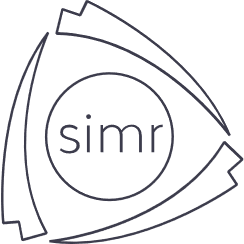 i Maszyn RoboczychWarszawa, dnia 03.01.2023r.INFORMACJA Z OTWARCIA OFERTDot. postępowania prowadzonego w trybie podstawowym bez negocjacji zgodnie z art. 275 pkt 1 ustawy  z dnia 11 września 2019r. (Dz. U. 2022, poz. 1710 ze zm.) Prawo Zamówień Publicznych na:Realizacja szkolenia specjalistycznego w zakresie tworzenia aplikacji pomiarowych II22/TP/2022Zamawiający, Wydział Samochodów i Maszyn Roboczych Politechniki Warszawskiej niniejszym zgodnie z art. 222 ust. 5 ustawy z dnia 11 września 2019r. (Dz. U. z 2022 Nr 1710) Prawo Zamówień Publicznych informuje, iż w ramach przedmiotowego postępowania do upływu terminu składania ofert tj. do 03.01.2023r.  do godz. 09:00 zostały złożone następujące oferty:Otwarcie złożonych ofert nastąpiło w dniu 03.01.2023r.  Nr ofertyNazwa i adres WykonawcyCena brutto oferty1KOMEX A. Szadowiak Sp. j.Ul. Zgierska 7391-463 ŁódźNIP: 726038032233 666,00 zł2Zespół Ekspertów Manager Pelczar sp. j.Ul. Czyżówka 14 lok. 0,930-526 KrakówNIP: 679014569231 890,00 zł